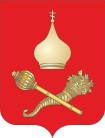 РОССИЙСКАЯ ФЕДЕРАЦИЯРОСТОВСКАЯ ОБЛАСТЬ  ТАЦИНСКИЙ РАЙОНМУНИЦИПАЛЬНОЕ ОБРАЗОВАНИЕ«ЕРМАКОВСКОЕ СЕЛЬСКОЕ ПОСЕЛЕНИЕ»АДМИНИСТРАЦИЯ ЕРМАКОВСКОГО СЕЛЬСКОГО ПОСЕЛЕНИЯ                                                 ПОСТАНОВЛЕНИЕ                                                                                                                                                      20 декабря  2022 года                             № 73                               ст. Ермаковская	В целях обеспечения доступа граждан и юридических лиц к достоверной и актуальной информации о муниципальных услугах, предоставляемых Администрацией Ермаковского сельского поселения, в соответствии с Федеральным законом от 09.02.2009 г. №8-ФЗ «Об обеспечении доступа к информации о деятельности государственных органов и органов местного самоуправления», Федеральным законом от 06.10.2003 № 131-ФЗ «Об общих принципах организации местного самоуправления в Российской Федерации», Уставом муниципального образования «Ермаковское  сельское поселение»,ПОСТАНОВЛЯЮ:         1.  Утвердить Реестр муниципальных услуг, предоставляемых Администрацией Ермаковского сельского поселения, согласно приложению № 1. 2. Признать утратившим законную  силу Постановления администрации Ермаковского сельского поселения: - № 130 от 13 ноября 2017 года «Об утверждении Реестра муниципальных услуг предоставляемых Администрацией Ермаковского сельского поселения»;        - № 87 от 26 октября 2018 года «О внесении изменений в постановление Администрации Ермаковского сельского поселения от.13.11.2017 г.  № 130  «Об утверждении Реестра муниципальных услуг предоставляемых Администрацией Ермаковского сельского поселения»;        - № 5 от 14 января 2021 года «О внесении изменений в постановление Администрации Ермаковского сельского поселения от.13.11.2017 г.  № 130  «Об утверждении Реестра муниципальных услуг предоставляемых Администрацией Ермаковского сельского поселения».         3. Настоящее постановление подлежит официальному обнародованию и опубликованию на официальном сайте Администрации Ермаковского сельского поселения в сети Интернет. 4. Контроль за исполнением настоящего постановления оставляю за собой.Глава АдминистрацииЕрмаковского  сельского поселения                                         Е.В.Калашников                                                                    Приложение № 1 к постановлению Администрации Ермаковского сельского поселения от 20.12.2022 №  73Реестр муниципальных услуг, оказываемых Администрацией Ермаковского сельского поселения                                    Тацинского районаОб утверждении Реестра муниципальных услуг предоставляемых Администрацией Ермаковского сельского поселения№ п/пНаименование муниципальной услугиРеквизиты правового акта, утверждающего административный регламент1231.Выдача выписок из похозяйственной книги и справок по социально-бытовым вопросамПостановление Администрации Ермаковского сельского поселения от 11.11.2022 года № 57 «Об утверждении Административного Регламента по предоставлению муниципальной услуги «Выдача выписок  из похозяйственной книги и справок по социально-бытовым вопросам».2.Предоставление информации об объектах учета из реестра муниципального имуществаПостановление Администрации Ермаковского сельского поселения от 11.11.2022 года № 55 «Об утверждении административного регламента по предоставлению муниципальной услуги «Предоставление информации об объектах учета из реестра муниципального имущества».3.Заключение договоров аренды муниципального имущества (за исключением земельных участков) на новый срокПостановление Администрации Ермаковского сельского поселения от 11.11.2022 года № 45  «Об утверждении административного регламента по предоставлению муниципальной услуги «Заключение договоров аренды муниципального имущества (за исключением земельных участков) на новый срок».4.Выдача справки об отсутствии (наличии) задолженности по арендной плате за земельный участокПостановление Администрации Ермаковского сельского поселения от 11.11.2022 года № 56 «Об утверждении Административного Регламента по предоставлению муниципальной услуги «Выдача справки об отсутствии (наличии) задолженности по арендной плате за земельный участок».5.Предоставление муниципального имущества (за исключением земельных участков) в аренду без проведения торговПостановление Администрации Ермаковского сельского поселения от 11.11.2022 года № 49 «Об утверждении АдминистративногоРегламента по предоставлению муниципальной услуги «Предоставление муниципального имущества (за исключением земельных участков) в аренду без проведения торгов».6.Расторжение договора аренды безвозмездного пользования земельным участкомПостановление Администрации Ермаковского сельского поселения от 16.11.2022 года № 68 ««Об утверждении административного регламента предоставления муниципальной услуги «Расторжение договора аренды безвозмездного пользования земельным участком».7.Расторжение договора аренды муниципального имущества (за исключением земельных участковПостановление Администрации Ермаковского сельского поселения от 11.11.2022 года № 51 «Об утверждении Административного Регламента по предоставлению муниципальной услуги «Расторжение договора аренды муниципального имущества (за исключением земельных участков)».8.Заключение дополнительных соглашений к договорам аренды, безвозмездного пользования земельным участкомПостановление Администрации Ермаковского сельского поселения от 11.11.2022 года № 40 «Об утверждении Административного Регламента по предоставлению муниципальной услуги «Заключение дополнительных соглашений к договорам аренды, безвозмездного пользользования земельным участком».9.Заключение дополнительных соглашений к договорам аренды муниципального имущества (за исключением земельных участков)Постановление Администрации Ермаковского сельского поселения от 11.11.2022 года № 39  «Заключение дополнительных соглашений к договорам аренды муниципального имущества (за исключением земельных участков)».10.Предоставление правообладателю муниципального имущества, а также земельных участков, заверенных копий правоустанавливающих документовПостановление Администрации Ермаковского сельского поселения от 11.11.2022 года № 44  «Предоставление правообладателю муниципального имущества, а также земельных участков, заверенных копий правоустанавливающих документов».11.Выдача арендатору земельного участка согласия на залог права аренды земельного участкаПостановление Администрации Ермаковского сельского поселения от 11.11.2022 года № 46 «Об утверждении Административного Регламента по предоставлению муниципальной услуги «Выдача арендатору земельного участка согласия на залог права аренды земельного участка».12.Сверка арендных платежей с арендаторами земельных участков, муниципального имуществаПостановление Администрации Ермаковского сельского поселения от 11.11.2022 года № 52 «Об утверждении Административного Регламента по предоставлению муниципальной услуги «Сверка арендных платежей с арендаторами земельных участков, муниципального имущества».13.Уточнение вида и принадлежности платежей по арендной плате или возврат излишне оплаченных денежных средств за муниципальное имуществоПостановление Администрации Ермаковского сельского поселения от 11.11.2022 года № 54 «Об утверждении Административного Регламента по предоставлению муниципальной услуги «Уточнение вида и принадлежности платежей по арендной плате или возврат излишне оплаченных денежных средств за муниципальное имущество».14.Устранение технических ошибок в правоустанавливающих  документах о предоставлении земельного участка, принятых органами местного самоуправленияПостановление Администрации Ермаковского сельского поселения от 11.11.2022 года № 53  «Устранение технических ошибок в правоустанавливающих документах о предоставлении земельного участка, принятых органами местного самоуправления».15.Передача в собственность граждан занимаемых ими жилых помещений, находящихся в муниципальной собственности (приватизация муниципального жилого фонда)Постановление Администрации Ермаковского сельского поселения от 27.11.2015 года № 158 «Об утверждении Административного регламента по   предоставлению муниципальной услуги «Передача в собственность граждан занимаемых ими жилых помещений, находящихся в муниципальной собственности (приватизация муниципального жилого фонда), или передача в муниципальную собственность ранее приватизированных жилых помещений».16.Передача в муниципальную собственность ранее приватизированных жилых помещенийПостановление Администрации Ермаковского сельского поселения от 11.11.2022 года № 41 «Об утверждении Административного регламента по предоставлению муниципальной услуги «Передача в муниципальную собственность ранее приватизированных жилых помещений».17.Продажа земельного участка, без проведения торговПостановление Администрации Ермаковского сельского поселения от 11.11.2022 года № 50 «Об утверждении административного регламента по предоставлению муниципальной услуги «Продажа земельного участка, находящегося в муниципальной собственности без проведения торгов».18.Предоставление земельного участка в собственность бесплатноПостановление Администрации Ермаковского сельского поселения от 11.11.2022 года № 42 «Об утверждении административного регламента по предоставлению муниципальной услуги «Предоставление земельного участка в собственность бесплатно».19.Предоставление земельного участка в аренду без проведения торговПостановление Администрации Ермаковского сельского поселения от 11.11.2022  года № 48 «Об утверждении административного регламента по предоставлению муниципальной услуги «Предоставление земельного участка в аренду без проведения торгов».20.Предварительное согласование предоставления земельного участкаПостановление Администрации Ермаковского сельского поселения от 11.11.2022 года № 47 «Об утверждении Административного Регламента «Предварительное согласование предоставления земельного участка».21.Предоставление  земельных участков, находящихся в муниципальной собственности на торгахПостановление Администрации Ермаковского сельского поселения от 11.11.2022 года № 43 «Об утверждении Административного Регламента «Предоставление  земельных участков, находящихся в муниципальной собственности на торгах».22.Выдача разрешения на использование земель или земельных участков без предоставления земельных участков и установления сервитута, публичного сервитутаПостановление Администрации Ермаковского сельского поселения от 15.11.2022 года № 60 «Об утверждении Административного Регламента «Выдача разрешения на использование земель или земельных участков без предоставления земельных участков и установления сервитута, публичного сервитута».23.Принятие решения о проведении аукциона по продаже земельного участка или аукциона на право заключения договора аренды земельного участкаПостановление Администрации Ермаковского сельского поселения от 26.10.2018 года № 83 «Об утверждении Административного Регламента «Принятие решения о проведении аукциона по продаже земельного участка или аукциона на право заключения договора аренды земельного участка».24.Согласование            проведения переустройства и (или) перепланировки                 помещения в многоквартирном домеПостановление Администрации Ермаковского сельского поселения от16.11.2022 года № 66 «Об утверждении административного регламента предоставления муниципальной услуги «Согласование            проведения переустройства и (или) перепланировки                 помещения в многоквартирном доме».25.Перевод жилого помещения в нежилое помещение и нежилого помещения в жилое помещениеПостановление Администрации Ермаковского сельского поселения от 15.11.2022 года №  62 «Об утверждении административного регламента по предоставлению муниципальной услуги «Перевод жилого помещения в нежилое помещение и нежилого помещения в жилое помещение»».26.Предоставление разрешения на условно разрешенный вид использования земельного участка или объекта капитального строительстваПостановление Администрации Ермаковского сельского поселения от 16.11.2022 года № 69  «Об утверждении административного регламента предоставления муниципальной услуги «Предоставление разрешения на условно разрешенный вид использования земельного участка или объекта капитального строительства».27.Предоставление разрешения на отклонение от предельных параметров разрешенного строительства, реконструкции объектов капитального строительстваПостановление Администрации Ермаковского сельского поселения от 16.11.2022 г. № 64 «Об утверждении административного регламента по предоставлению муниципальной услуги «Предоставление разрешения на отклонение от предельных параметров разрешенного строительства, реконструкции объектов капитального строительства».28.Присвоение адреса объекту адресации и аннулирование  такого адреса Постановление Администрации Ермаковского сельского поселения от 21.10.2022  года № 28 «Об  утверждении Административного регламента   предоставления муниципальной услуги «Присвоение адреса объекту адресации и аннулирование такого адреса».29.Согласование проектных решений по отделке фасадов (паспортов цветовых решений фасадов) при ремонте зданий, сооружений и временных объектовПостановление Администрации Ермаковского сельского поселения от 27.11.2015 года № 157 «Об утверждении АдминистративногоРегламента по предоставлению муниципальной услуги «Согласование проектных решений по отделке фасадов при ремонте зданий, сооружений и временных объектов»»;Постановление Администрации Ермаковского сельского поселения от 04.10.2018 года № 75 «О внесении изменений в постановление Администрации Ермаковского сельского поселения от 27 ноября 2015 года № 157 «Об утверждении административного регламента предоставления муниципальной услуги «Согласование проектных решений по отделке фасадов при ремонте зданий, сооружений и временных объектов».30.Согласование проектов внешнего благоустройства и элементов внешнего благоустройства, в том числе проектов декоративной подсветки фасадов зданий и сооружений, памятников, малых архитектурных формПостановление Администрации Ермаковского сельского поселения от 27.11.2015 года № 156 «Об утверждении АдминистративногоРегламента по предоставлению муниципальной услуги «Согласование проектов внешнего благоустройства и элементов внешнего благоустройства, в том числе проектов декоративной подсветки фасадов зданий и сооружений, памятников, малых архитектурных форм»»;Постановление Администрации Ермаковского сельского поселения от 04.10.2018 года № 74 «О внесении изменений в постановление Администрации Ермаковского сельского поселения от 27 ноября 2015 года № 156 «Об утверждении административного регламента предоставления муниципальной услуги «Согласование проектов внешнего благоустройства и элементов внешнего благоустройства, в том числе проектов декоративной подсветки фасадов зданий и сооружений, памятников, малых архитектурных форм».31.Постановка на учет граждан  в качестве нуждающихся в жилых помещениях, предоставляемых по договорам социального наймаПостановление Администрации Ермаковского сельского поселения от 16.11.2022 года № 67 «Об утверждении Административного Регламента по предоставлению муниципальной услуги «Постановка на учет граждан  в качестве нуждающихся в жилых помещениях, предоставляемых по договорам социального найма».32.Выдача актов приемочной комиссии после переустройства и (или) перепланировки жилого помещенияПостановление Администрации Ермаковского сельского поселения от 27.11.2015 года № 155 «Об утверждении Административного Регламента по предоставлению муниципальной услуги «Выдача актов приемочной комиссии после переустройства и (или) перепланировки жилого помещения»»;Постановление Администрации Ермаковского сельского поселения от 04.10.2018 года № 76 «О внесении изменений в постановление Администрации Ермаковского сельского поселения от 27 ноября 2015 года № 155 «Об утверждении административного регламента предоставления муниципальной услуги «Выдача актов приемочной комиссии после переустройства и (или) перепланировки жилого помещения».33.Признание помещения жилым помещением, жилого помещения пригодным (непригодным) для проживания граждан, а также многоквартирного дома аварийным и подлежащим сносу или реконструкции»Постановление Администрации Ермаковского сельского поселения от 26.10.2018 года № 84 «Об утверждении Административного Регламента «Признание помещения жилым помещением, жилого помещения пригодным (непригодным) для проживания граждан, а также многоквартирного дома аварийным и подлежащим сносу или реконструкции».34.Признание помещения жилым помещением, жилого помещения непригодным для проживания, многоквартирного дома аварийным и подлежащим сносу или реконструкции, садового дома жилым домом и жилого дома садовым домом»Постановление Администрации Ермаковского сельского поселения от 12.07.2022 года № 58 «Об утверждении административного регламента предоставления муниципальной услуги «Признание помещения жилым помещением, жилого помещения  непригодным для проживания, многоквартирного дома аварийным и подлежащим сносу или реконструкции, садового дома жилым домом и жилого дома садовым домом».35.Оформление и выдача разрешений на: санитарную и другие виды обрезки зеленых насаждений; уничтожение аварийно-опасных и сухостойных зеленых насаждений; пересадку деревьев; реализацию мероприятий, связанных с повреждением зеленых насаждений; уничтожение жизнеспособных деревьев, не подлежащих пересадке; уничтожение жизнеспособной кустарниковой и травянистой растительности на территории Ермаковского сельского поселенияПостановление Администрации Ермаковского сельского поселения от 08.08.2022 года № 9 «Об утверждении Административного регламента предоставления муниципальной услуги «Оформление и выдача разрешений на: санитарную и другие виды обрезки зеленых насаждений; уничтожение аварийно-опасных и сухостойных зеленых насаждений; пересадку деревьев; реализацию мероприятий, связанных с повреждением зеленых насаждений; уничтожение жизнеспособных деревьев, не подлежащих пересадке; уничтожение жизнеспособной кустарниковой и травянистой растительности на территории Ермаковского сельского поселения».36.Предоставление разрешения на осуществление земляных работПостановление Администрации Ермаковского сельского поселения от 16.11.2022 года № 58 «Об утверждении административного регламента предоставления муниципальной услуги «Предоставление разрешения на осуществление земляных работ».37.Предоставление жилого помещения по договору социального найма»Постановление Администрации Ермаковского сельского поселения от 16.11.2022 года № 59 «Об утверждении административного регламента предоставления муниципальной услуги «Предоставление жилого помещения по договору социального найма».38.Передача в собственность граждан занимаемых ими жилых помещений, находящихся в муниципальной собственности (приватизация муниципального жилого фонда»Постановление Администрации Ермаковского сельского поселения от 16.11.2022 года № 61 «Об утверждении административного регламента предоставления муниципальной услуги «Передача в собственность граждан занимаемых ими жилых помещений, находящихся в муниципальной собственности (приватизация муниципального жилого фонда».39.Подготовка и утверждение документации по планировке территорииПостановление Администрации Ермаковского сельского поселения от 16.11.2022 года № 63 «Об утверждении Административного регламента по предоставлению муниципальной услуги «Подготовка и утверждение документации по планировке территории».40.Перераспределение земель и (или) земельных участков, находящихся в муниципальной собственности, и земельных участков, находящихся в частной собственности» на территории Ермаковского сельского поселения.Постановление Администрации Ермаковского сельского поселения от 16.11.2022 года № 65 «Об утверждении Административного регламента по предоставлению муниципальной услуги «Перераспределение земель и (или) земельных участков, находящихся в муниципальной собственности, и земельных участков, находящихся в частной собственности» на территории Ермаковского сельского поселения».41.Дача письменных  разъяснений  налогоплательщикам по  вопросам  применения  нормативных  правовых  актов  муниципального  образования о  местных  налогах  и  сборахПостановление Администрации Ермаковского сельского поселения от 10.01.2022 года № 2 «Об утверждении Административного регламента по предоставлению муниципальной услуги «Дача письменных  разъяснений  налогоплательщикам по  вопросам  применения  нормативных  правовых  актов  муниципального  образования о  местных  налогах  и  сборах».